Jihovýchodní Evropa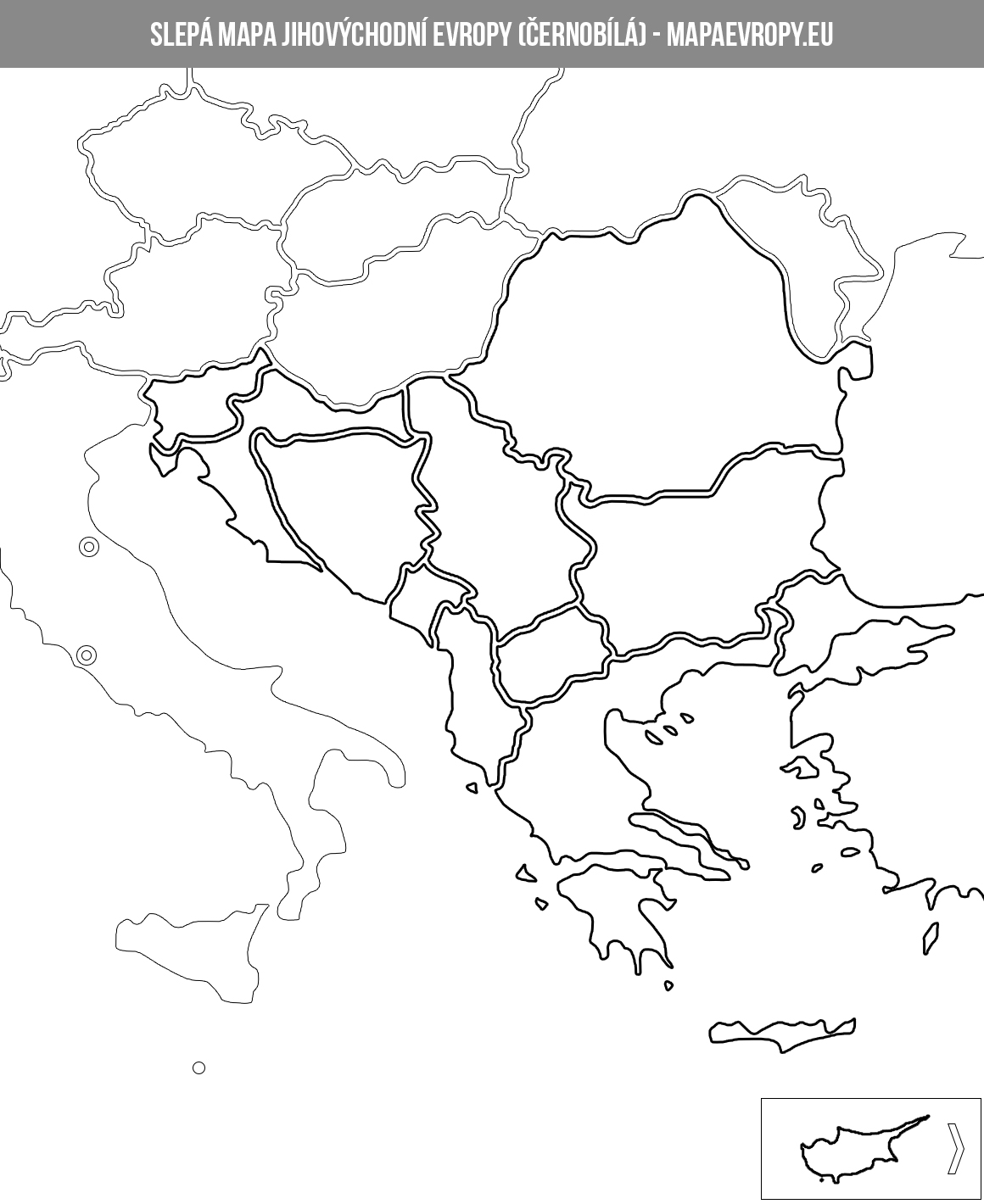 Zakreslete státy jihovýchodní Evropy. Slovinsko	 hl. město …………….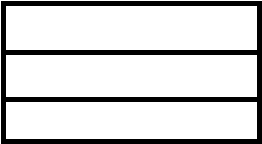 Slovinsko se nachází v …………… Evropě, má přístup k …………………… moři ( délka pobřeží je 47 km), na podstatné části jeho severních hranic se nachází pohoří  …………. Jihozápadní části země vévodí krasy, jichž je registrováno necelých 6 tisíc, s podvodními řekami, roklinami a jeskyněmi.Nejvyšší horou je ………….. 2864 m.n.m v pohoří ……….Většina území je trvale zalesněna, Slovinsko je třetí nejzalesněnější zemí.Které země jsou na prvním a druhém místě?S jakým sportem je spojena Pokljuka? Vypracovaný list nalepit do sešitu + poslat na Chrastjn@seznam.cz